И-Р             КОНКУРС «ИСТОРИК-ЮНИОР-2012»: ЗАДАНИЯ ДЛЯ  10 классов     Уважаемые участники конкурса «МАН-Юниор»!Поздравляем Вас и Ваших учителей с началом Всеукраинского интерактивного конкурса «МАН-Юниор» 2012/2013 учебного года, который проводится Национальным центром «Малая академия наук Украины».Оценивание выполнения тестовых заданий осуществляется согласно таким критериям:В начале конкурса каждый участник получает 30 баллов.За неправильный ответ от общей суммы баллов отнимается 1 балл.Отсутствие ответа оценивается в 0 баллов.Максимальное количество баллов, которое можно получить при выполнения заданий тестового этапа, составляет 150. Проверка выполнения тестовых заданий осуществляется при помощи компьютерной программы. Время выполнения заданий – 75 мин.Надеемся, что каждый из участников конкурса хорошо подготовился к нему и будет самостоятельно и вдумчиво выполнять задания. Желаем Вам, юные друзья, успехов и надеемся, что Вы станете увлечёнными исследователями и пополните ряды Малой академии наук Украины.Результаты заданий и ответы к ним можно будет найти на сайте конкурса http://man-junior.org.ua/
после 20 января 2013 года.Задания, которые оцениваются в 3 баллаИнициатором возрождения античных Олимпийских игр выступил…А) Дж. Нейсмит; Б) Пьер де Кубертен; В) Эжен Делакруа; Г) Георг І.Закончить предложение: «Вследствие реформ Украина превратилась в высокоразвитый …»А) аграрный регион; Б) аграрно-индустриальный регион; В) индустриальный регион; Г) инвестиционно-привлекательный регион.К какому периоду относятся события Украинской революции?А) 1905 – 1907 гг.; Б) 1900 – 1908 гг.; В) 1917 – 1920 гг.; Г) 1907 – 1917 гг.Укажите последовательность образования монополистических объединений:А) «Продамет», «Продуголь», «Продвагон», «Гвіздок»; Б) «Продвагон», «Продуголь», «Продамет», «Гвіздок»; В) «Продуголь», «Продвагон», «Гвіздок», «Продамет»; Г) «Гвіздок», «Продвагон», «Продамет», «Продуголь».Назовите имя выдающегося спортсмена Украины: «родом с Черниговщины, с 1905 по 1909 гг. пятикратный чемпион мира по классической борьбе, выступал на спортивных аренах Франции, Германии, США и т.д.»А) Иван Боберский; Б) Леонид Жаботинский; В) Юрий Власов; Г) Иван Поддубный.Главную роль на Парижской мирной конференции играла «Большая четвёрка» в таком составе:А) Вудро Вильсон, Жорж Клемансо, Дэвид Ллойд Джордж, Виктор Орландо; Б) Вудро Вильсон, Жорж Клемансо, Виктор Орландо, Ричард Чилд; В) Дэвид Ллойд Джордж, Жорж Клемансо, Раймонд Пуанкаре, Густав Штреземанн; Г) Густав Штреземанн, Виктор Орландо, Раймонд Пуанкаре, Вудро Вильсон.Укажите, какое из нижеперечисленных утверждений правильное:1) В начале ХХ века началось массовое производство тракторов, комбайнов, доильных машин; построены большие магазины, оснащённые современным торговым оборудованием; в обиход вошли холодильники, стиральные машины, пылесосы; появилось радио, телефон, городской электротранспорт, автомобили.2) В начале ХХ века началось массовое производство сеялок, веялок, миникомбайнов; построены супермаркеты и гипермаркеты; в обиход вошли телевизоры, посудомоечные машины; появились компьютеры, смартфоны, СВЧ, Интернет.А) только первое утверждение верно; Б) только второе утверждение верно; В) оба утверждения верны; Г) оба утверждения не верны.В первой мировой войне приняли участие…А) больше 50 государств с населением около 1,5 млрд. чел.;Б) больше 40 государств с населением около 1,2 млрд. чел. В) больше 30 государств с населением около 1 млрд. чел. Г) больше 20 государств с населением около 0,5 млрд. чел.Правильно вставьте пропущенные слова: «Выдающимся архитектором был … . Он в совершенстве владел архитектурными стилями, что помогло ему в Киеве создать шедевр по улице Банковой в стиле … «Дом с химерами».А) В. Кричевский, украинский модерн; Б) В. Городецкий, модерн; В) Г. Гай, украинское барокко; 
Г) И. Левицкий, французское барокко.Укажите термин, который соответствует определению: «Принудительное отчуждение за плату или временное изъятие государственными органами имущества отдельных граждан или юридических лиц – это …».А) налог; Б) хлебная развёрстка; В) репарация; Г) реквизиция.Задания, которые оцениваются в 4 баллаРасставить в хронологической последовательности исторические события:1) провозглашение независимости Турции; 2) государственный переворот Чан Кай Ши; 3) принятие плана Юнга; 4) создание индийского национального конгресса; 5) введение в эксплуатацию Панамского канала; 6) разработка «Плана Шлиффена».А) 3, 2, 5, 4, 1, 6; Б) 2, 1, 5, 4, 3, 6; В) 4, 6, 5, 1, 2, 3; Г) 6, 3, 2, 1, 5, 4.По результатам Парижской мирной конференции были разработаны условия мирных договоров со странами, которые проиграли Первую мировую войну. Мирный договор с Турцией имел название …А) Трианонский договор; Б) Северский договор; В) Версальский договор; Г) Сен-Жерменский договор.Установите соответствие между событиями и деятелями, с которыми они связаны:1) Пётр Нестеров; 2) Платон Смирненко; 3) Борис Жадановский; 4) Илья Шраг.а) Стал первым в Украине дипломированным инженером-технологом сахарной промышленности. б) Впервые в мире использовал в бою воздушный таран. в) Возглавил восстание сапёров в Киеве в ноябре 1905 года. 
г) Общественно-политический деятель, в І Думе возглавил украинскую парламентскую группу.А) а-1, б-3, в-2, г-4; Б) а-4, б-3, в-2, г-1; В) а-3, б-2, в-1; Г) а-2, б-1, в-3, г-4.Укажите деятеля, о котором идёт речь в отрывке из исторического источника: «Первый из российских публицистов дал российской демократии широкую и ясную программу … первый блестяще и доступно объяснил содержание и значение конституционного строя, особенности прав личности и принципов самоуправления… Считал себя социалистом, однако отвергал теорию К. Маркса о пролетарской революции и диктатуру пролетариата как ошибочную …»А) М. Драгоманов; Б) А. Керенский; В) П. Струве; Г) М. Грушевский.Дополните правильно суждение: «На территории Украины, которая была в составе Российской империи, первой политической партией была…»А) Русско-украинская радикальная партия; Б) Революционная украинская партия; В) Украинская социал-демократическая рабочая партия; Г) Украинская национально-демократическая партия.Состояние украинских земель накануне Первой мировой войны характеризовалось…А) высоким уровнем развития промышленности; Б) развитием сельского хозяйства и отдельных, преимущественно добывающих отраслей промышленности; В) развитием сельского хозяйства при отсутствии развитой промышленности; Г) общим высоким уровнем экономического развития.Выберите из предоставленного перечня политические программные требования Украинской думской громады (май, 1906):1) политическая автономия Украины в её этнических границах; 2) внедрение украинского языка в учебных заведениях, судебных городских административных органах; 3) свобода слова, печати, митингов; 4) свобода вероисповедания; 5) всеобщее избирательное право; 6) решение аграрного вопроса.А) 1, 2, 6; Б) 1, 2, 5; В) 3, 4, 6; Г) 1, 4, 6.Какие государства по Сан-Стефанскому договору стали независимыми?1) Черногория; 2) Македония; 3) Сербия; 4) Болгария; 5) Албания; 6) Румыния; 7) Хорватия.А) 2, 4, 5; Б) 3, 5, 7; В) 2, 3, 7; Г) 1, 3, 6.Из перечисленных городов выберите центры американской промышленности:1) Чикаго; 2) Шеффилд; 3) Бостон; 4) Бирмингем; 5) Лион; 6) Питтсбург; 7) Торонто; 8) Детройт; 9) Сан-Франциско; 10) Монреаль.А) 1, 2, 4, 5, 6; Б) 2, 4, 5, 7, 9; В) 1, 3, 6, 8, 9; Г) 2, 3, 4, 8, 10.«Договор четырёх» (декабрь, 1921 г.) подписали…А) США, Великобритания, Франция, Италия; Б) США, Великобритания, Франция, Португалия; В) США, Великобритания, Франция, Япония;  Г) США, Великобритания, Франция, Китай.Задания, которые оцениваются в 5 балловВыберите основные положения Рапальского договора:1) между Германией и Россией восстанавливались дипломатические отношения; 2) страны обязывались урегулировать все спорные вопросы путей взаимного отказа от претензий; 3) устанавливался режим свободного прохода военных и торговых судов через проливы Босфор и Дарданеллы; 4) страны устанавливали режим благоприятствования в двухсторонних экономических отношениях;5) спорные вопросы должны были решаться путём международного арбитража; 6) страны взаимно отказывались от возмещения любых ущербов, причинённых друг другу в предыдущий период; 7) стороны обязались не нападать друг на друга.А) 1, 3, 6, 7; Б) 2, 3, 5, 7; В) 1, 2, 4, 6; Г) 4, 5, 6, 7.Установите соответствие между понятиями и объяснением:1) картели; 2) синдикаты; 3) тресты; 4) концерны.а) объединения ряда предприятий разных отраслей хозяйства; б) объединение предприятий, которые вырабатывают  однородную продукцию; в) объединение нескольких предприятий одной отрасли; 
г) предприятия, лишённые производственной и коммерческой самостоятельности.А) а-2, б-1, в-4, г-3; Б) а-1, б-3, в-2, г-4; В) а-2, б-4, в-3, г-1; Г) а-4, б-2, в-1, г-3. Соотнесите даты и события:1) 1861 – 1862; 2) 1862; 3) 1863; 4) 1865; 5) 1882; 6) 1885.а) открытие первого в Надднепрянщине профессионального театра М. Кропивницкого; б) открытие в Харькове первого в Украине Южнороссийского технологического института; в) открытие в Одессе университета; г) издание в Петербурге первого украинского журнала «Основа»; д) П. Чубинский написал стихотворение «Ще не вмерла України…»; е) Валуевский циркуляр о запрете украинского языка.А) а-6, б-5, в-1, д-2, е-4; Б) а-5, б-6, в-4, г-1, д-2, е-3; В) а-1, б-3, в-2, г-4, д-6, е-5; Г) а-3, б-4, в-5, 
г-6, д-1, е-2.Соотнесите главные темы творчества с именами выдающихся украинских писателей:1) М. Коцюбинский; 2) О. Кобылянская; 3) В. Стефанык; 4) Леся Украинка; 5) А. Олесь.а) был «судьбой благословенным» украинским поэтом… неоромантических и символических позиций; б) интеллектуальное направление в украинской литературе, автор «Стародавней истории восточных народов»; в) образность и тонкий психологизм помогал изображать факты повседневной жизни через переживания отдельного человека; г) направление – символизм; рассматривался образ новой женщины, стремившейся достичь духовных высот новой жизни; д) двумя-тремя штрихами чрезвычайно ярко показаны целые драмы: самопознание, раскрытие состояния души на примерах жизни галицких крестьян.А) а-5, б-4, в-1, г-2, д-3; Б) а-2, б-3, в-4, г-1, д-5; В) а-1, б-2, в-4, г-3, д-5; Г) а-5, б-4, в-3, г-1, д-2.Из приведенной информации выберите правильную. Территории, утраченные Германией после Версальского договора (28 июня 1919 г.):А) Северный Шлезвиг, Лотарингия, Эльзас (к  Франции), Восточная, Западная Пруссия, Познанские земли         (к Польше), Верхняя Силезия (к Дании);  Б) Северный Шлезвиг, Лотарингия, Эльзас (к Польше), Восточная, Западная Пруссия (к Франции), Познанские земли, Верхняя Силезия (к Дании);  В) Северный Шлезвиг                     (к Дании), Эльзас, Лотарингия (к Польше), Восточная, Западная Пруссия, Познанские земли, Верхняя Силезия (к Франции); Г) Северный Шлезвиг (к Дании), Эльзас, Лотарингия (к Франции), Восточная, Западная Пруссия, Познанские земли, Верхняя Силезия (к Польше).В перечне имён укажите деятелей науки начала ХХ века:1) М. Н. Ефремов; 2) С. И. Уточкин; 3) Д. Григорович; 4) И. Котляревский; 5) И. Орлай; 
6) Д. Заболотный; 7) Д. Рожанский; 8) И. Мечников; 9) Н. Гоголь; 10) И. Сикорский.А) 1, 2, 4, 5, 6, 8, 10; Б) 1, 2, 3, 5, 6, 7, 9; В) 1, 2, 4, 5, 8, 9, 10; Г) 1, 2, 3, 6, 7, 8, 10.Укажите автора «Україна не тільки для українців, а для всіх, хто живе в Україні, а живучи, любить її, а люблячи, хоче працювати для добра краю і його людяності, служити їй, а не оббирати, не експлуатувати для себе»:А) М. Грушевский; Б) В. Винниченко; В) П. Христюк; Г) Д. Дорошенко.Кого называли «совестью Индии»?А) Индиру Ганди; Б) Лаллуджи Лала; В) Махатму Ганди; Г) Рабиндраната Тагора.Назовите причины Тайпинского восстания:1) ухудшение положения народа после окончания Первой опиумной войны; 2) усиление феодальной эксплуатации, налоговое бремя; 3) религиозно-кастовые различия; 4) противоречия между системой наёмного труда и системой рабства; 5) ухудшение положения крестьян в связи с их обезземеливанием; 6) антинародная политика маньчжурской династии; 7) промышленная революция; 8) агрессия ведущих европейских государств и США, их стремление установить господство в Китае.А) 1, 2, 5, 6, 8; Б) 1, 3, 4, 7, 8; В) 1, 2, 4, 7, 8; Г) 2, 3, 5, 6, 7.Укажите события, которые характеризуют положение Украины в годы революции 1905 – 1907 гг. в Российской империи.1) начали появляться украинские периодические издания; 2) были легализованы национальные партии; 
3) проходили массовые аресты и погромы прогрессивных общественных организаций; 4) запрет печатать на украинском языке; 5) запрет на ведение политической деятельности; 6) возникло 9 культурно-просветительских организаций «Просвіта» с 30 филиалами; 7) в І Государственную Думу России были избраны депутаты Украины.А) 1, 2, 6, 7; Б) 1, 3, 4, 5; В) 2, 3, 5, 7; Г) 1, 5, 6, 7.ШАНОВНІ КОЛЕГИ!Повідомляємо Вам загальні теми для проектного етапу Всеукраїнського інтерактивного конкурсу Малої академії наук «МАН-Юніор», який проводитиметься наприкінці 2012-2013  навч. р.        Методичні рекомендації для всіх номінацій будуть опубліковані на сайті http://man-junior.org.ua в грудні 2012 року.В номінації «Історик-Юніор» - Зробити порівняльний аналіз таких історичних подій:1) Війни Росії з Наполеоном 1812 року, що відбулися 200 років тому;2) Війни з фашистською Німеччиною на території Радянського Союзу 1941-1945 р.р. -  Великої Вітчизняної війни.Зрозуміло, що для порівняння можна обирати певні фрагменти війн, які визначали окремі події та їх наслідки. В номінації «Технік-Юніор» - «Ремейк будь-яких класичних дослідів у галузі фізики, техніки та хімії за допомогою оригінальних пристроїв та приладів з використанням  пластикових пляшок та інших «підручних засобів»: зламаних іграшок, побутового непотрібу тощо».В номінації «Еколог-Юніор» -1. «Малі ріки України та їх екологічний стан».В номінації «Астроном-Юніор» - Сформулювати завдання для дослідження за космічними знімками (бажано власними, але можна з Інтернету) і навести його розв’язання. (Необхідно самостійно сформулювати оригінальну задачу, використовуючи космічні знімки, і навести розв’язання цієї задачі. Приклади таких задач дивіться в рубриці «Архів проектного конкурсу в номінації «Астроном» на сайті конкурсу http://man-junior.org.ua/).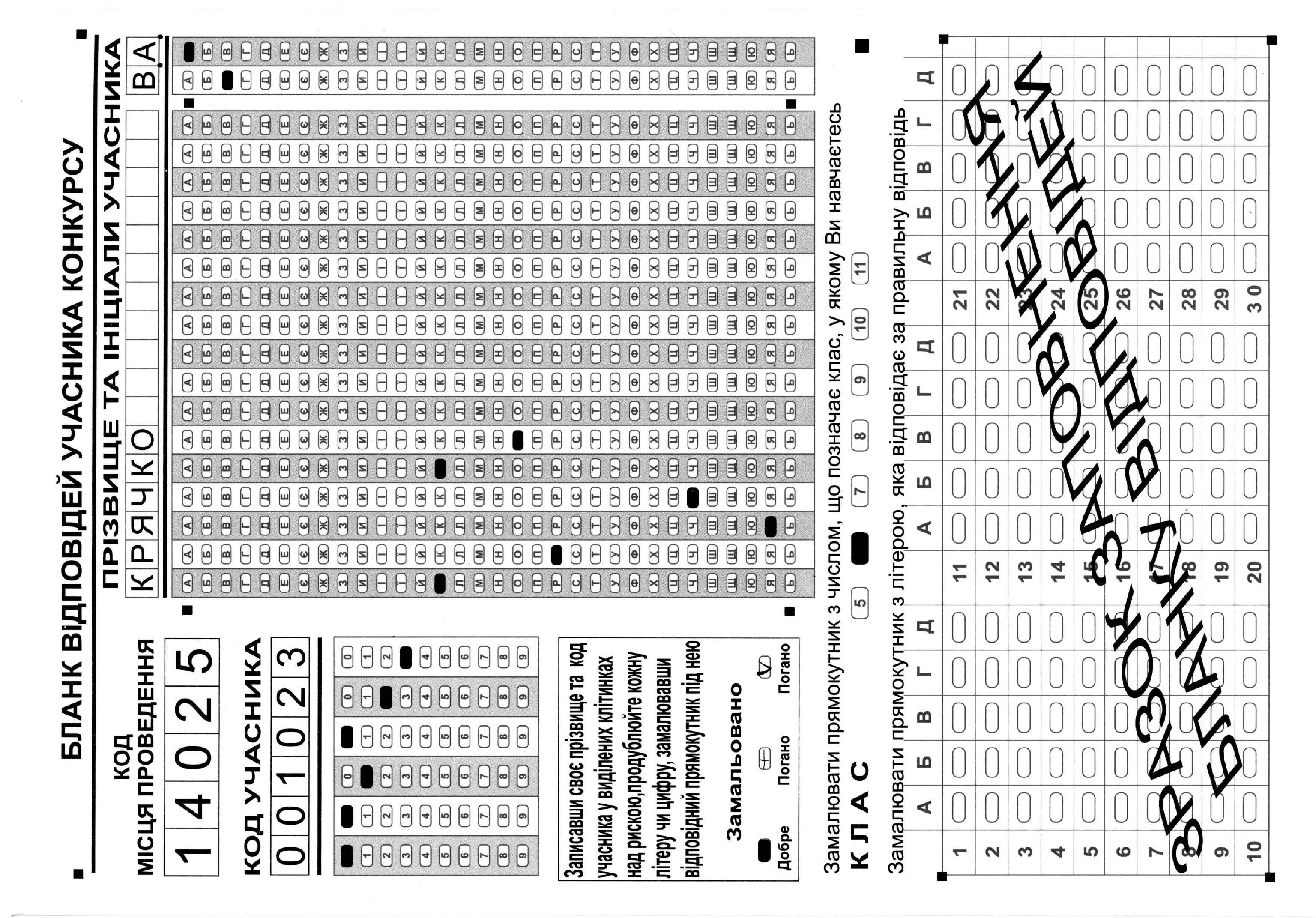 